N  o  r  d  i  s  k  a    R  o  t  a  r  i  a  n  e  r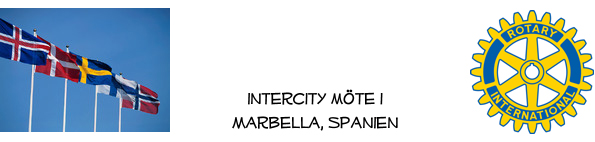 VECKOBREV: ROTARYMÖTE NR 200 DEN 26.2.2021Idag var vi 18 deltagare, 15 rotarianer och 3 gäster, Elsie Gustavsson, Gun Henriksson och Kerstin Lidén.Presidenten inledde med lite kuriosa. I veckan var det 116 år sedan som Paul Harris bildade den första rotaryklubben i Chicago tillsammans med tre medgrundare. Det är drygt 16 år sedan som Nordiska Rotarianer bildades, närmare bestämt den 3 november 2004. Dessutom skriver vi veckobrev no 200 idag, värt att fira! Det inhiberade 15 års jubileet, genomför vi till hösten, då vi förhoppningsvis kan träffas personligen igen.Nina Jarlov berättade att Marbella East, som hon är medlem i, driver ett projekt tillsammans med en optiker i Fuengirola. De samlar in uttjänta glasögon som sänds till Marocko. Alla som har avlagda glasögon kan bidra, kontakta Nina!Claes Henriksson hade vänligheten att ackompanjera oss i vår kampsång på piano idag. Tack Claes, det gav mersmak!Ulf Hedendahl, som är relativt ny i vår klubb, berättade i sitt ego-föredrag om sin spännande resa under rubriken ”på banken efter tre … när det hettar till”! Resan började i Skövde och efter en mängd stopp under vägen i Sverige och Norge fortsatte den till Estepona där Ulf och hustru Lena numera är residenta medborgare.Ulfs inträde i bankvärlden började egentligen som kund, därefter följde uppdrag inledningsvis i sparbank för att fortsätta inom storbanker som Handelsbanken och Swedbank. I den senare medverkade Ulf till att fusionera banken med ett norskt finanshus som mötte på en del kulturella utmaningar. Ulf jobbade i Norge mellan 2009 och 2014 och resan avslutades i juni 2016 efter 40 år i branschen.Ulf framhåller sina drivkrafter för framgång, engagemang och nyfikenhet, alltid ett utifrån och in perspektiv samt att få människor att växa. Avslutningsvis understryker Ulf kvinnan bakom allt, nämligen hustrun Lena, som han nu njuter sitt otium tillsammans med i Estepona.Nästa möte blir den 12/3 då vi lyssnar på Ola Josefsson från Svenska Magasinet. Ola uppdatera oss om aktuellt i Spanien och speciellt Andalusien. Inbjudan med länk kommer i god tid före mötet.Välkomna då!Närvarolista att skicka till hemklubbarna: Hans-Gunnar Andersson, Lars Biörck, Henry Björkman, Britt-Marie Boudrie, Bo Griwell, Jan-Erik Grönlund, Gösta Gustavsson, Ulf Hedendahl, Claes Henriksson, Lars Ingerstam, Nina Jarlov, Folke Klint, Ingvar Lindén, Olle Ljungfeldt och Peter Modeen.Vid protokollet;Hans-Gunnar AnderssonCo presidentBilaga; Skärmdump deltagare